 Интерактивная игра «Буду к Эврике готов!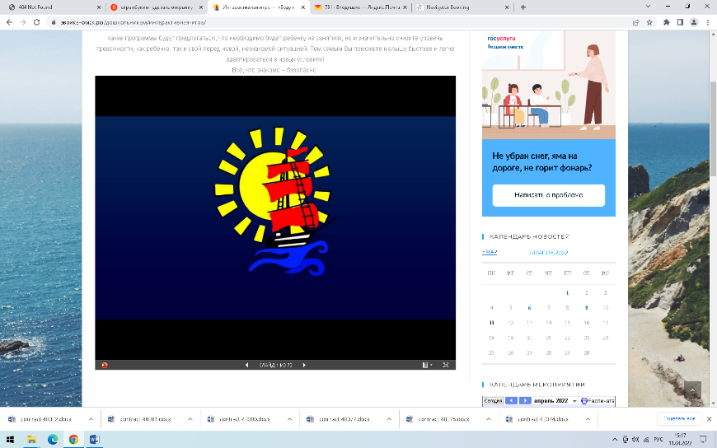 для обучающихся Центра и их родителей  (методическая разработка)БОУ ДО г. Омска «ЦДОД «Эврика»https://xn----7sbfykcnpnq7j.xn--p1ai/%d0%b4%d0%be%d1%88%d0%ba%d0%be%d0%bb%d1%8c%d0%bd%d0%b8%d0%ba%d0%b0%d0%bc/%d0%b8%d0%bd%d1%82%d0%b5%d1%80%d0%b0%d0%ba%d1%82%d0%b8%d0%b2%d0%bd%d0%b0%d1%8f-%d0%b8%d0%b3%d1%80%d0%b0/Основной формой работы с детьми дошкольного возраста и ведущим видом деятельности для них является игра. Интерактивная игра-современный и признанный метод обучения и воспитания, обладающий образовательной, развивающей и воспитывающей функциями, которые действуют в единстве. Для знакомства с нашим учреждением и организации эффективного сотрудничества, специалисты Центра разработали игру «Буду к Эврике готов!»Цель: формирование у дошкольников представлений о режимных моментах Центра в ходе совместной игровой деятельности.Возраст детей: 4-6 летУсловия осуществления мероприятия: - Необходимо выполнить задания. Для этого нужен персональный компьютер (ноутбук, планшет) с возможностью воспроизведения звука и видео; - подключение к Интернету (игру можно скачать);Используемое оборудование: персональный компьютер (ноутбук, планшет)Ход события: В домашних условиях, обучающиеся, с помощью родителей включают интерактивную игру. В виде заданий в ней представлены многие режимные моменты, с которыми ребенок может столкнуться, начав заниматься в Центре «Эврика». В ходе игры голос ведущего озвучивает все задания. Рассматривая картинки и выполняя задания, вы не только познакомитесь с тем, чем ребенок будет заниматься в Центре, какие программы будут предлагаться, что необходимо будет ребенку на занятиях, но и значительно снизите уровень тревожности, как ребенка, так и своей перед новой, незнакомой ситуацией. Тем самым вы поможете малышу быстрее и легче адаптироваться в новых условиях! Ведь всё, что знакомо-безопасно!Выполняя задания, соблюдайте ряд условий: (Рекомендации для детей и родителей ):1. Выберите такое время. Когда ребенок готов выполнять задания наиболее продуктивно.2. Ребенок должен находиться в хорошем настроении.3. Вы должны находиться в хорошем расположении духа.4. Обеспечивайте максимальную включенность самого ребенка.5. Отнеситесь серьезно к выполнению заданий. Ребенок должен видеть вашу готовность.В нашей игре 6 разделов:1 «Что я должен уметь» Рассматривая с ребенком картинки обсудите, что он уже может сделать сам, а где ему еще нужна помощь. После просмотра ребенок нажимает нужный значок. Родители обращают внимание на то, какие навыки ребенок еще не освоил. И могут подумать, как можно ему помочь. 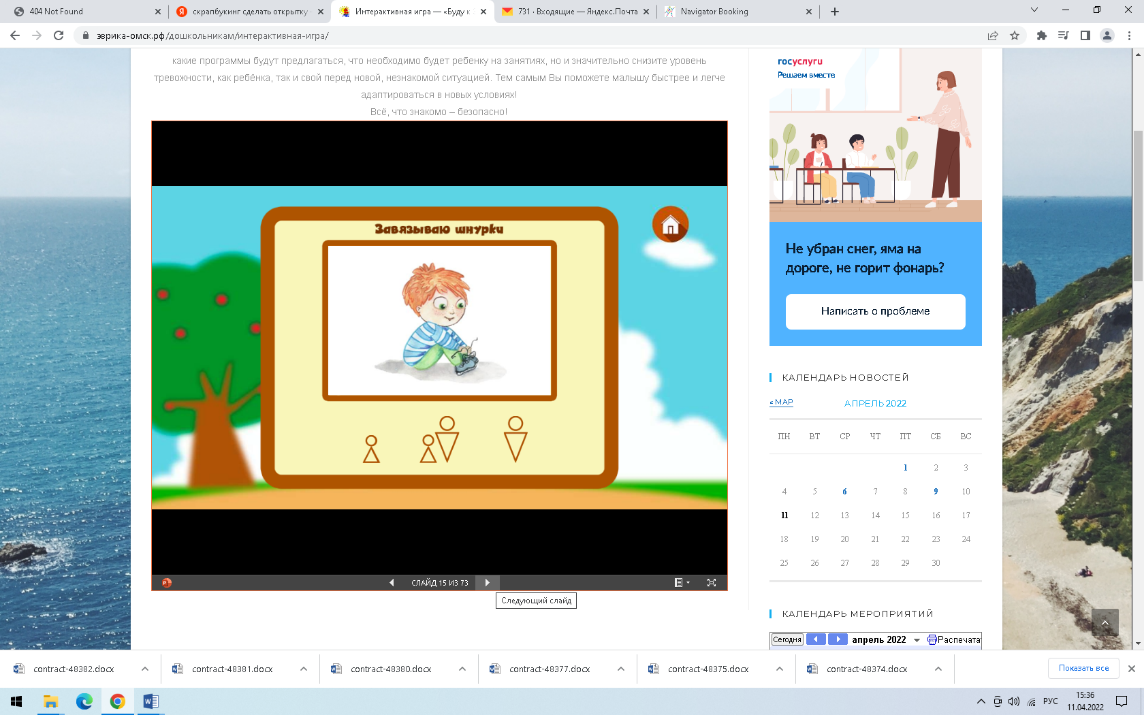 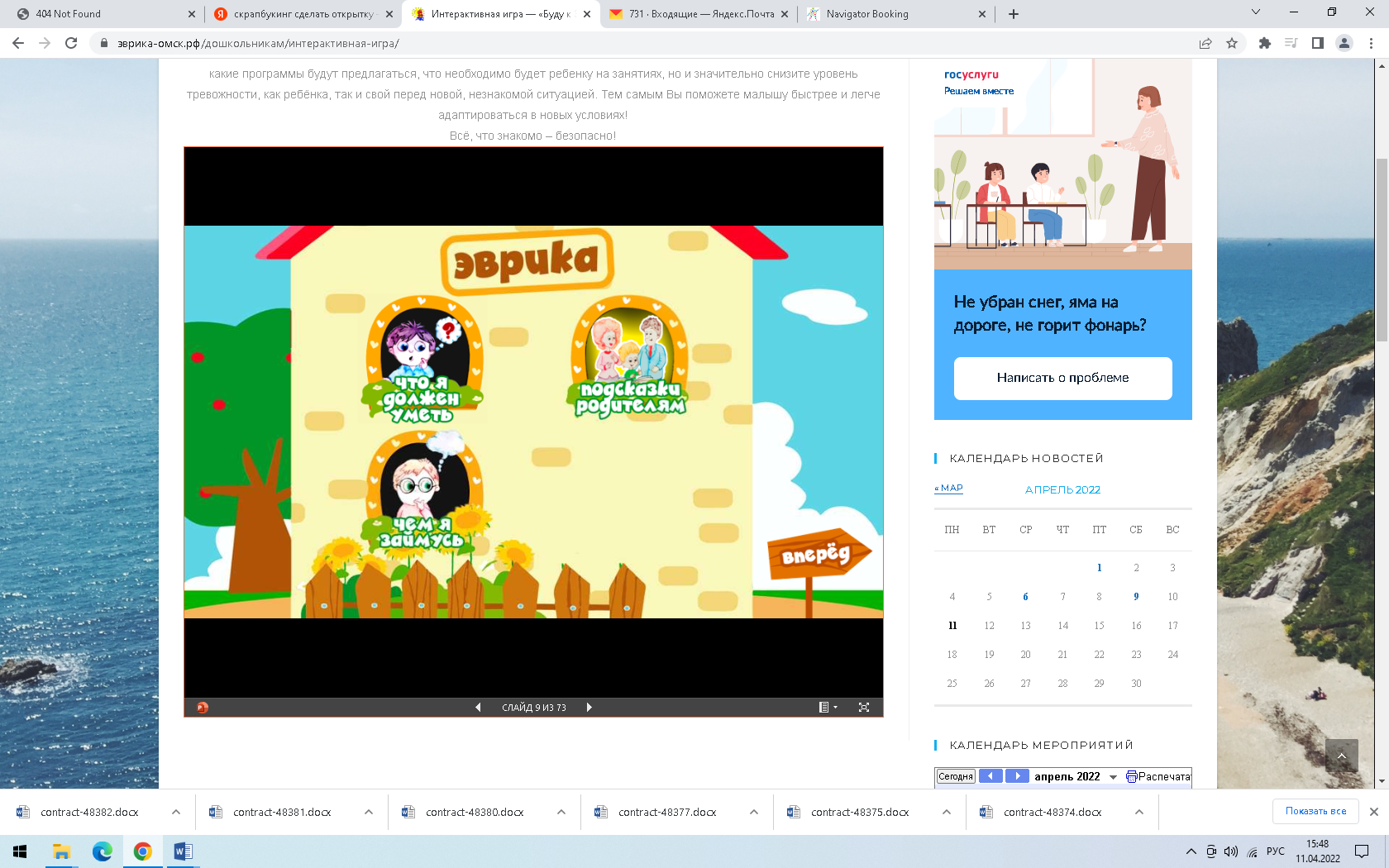 2 «Чем я займусь»В данном разделе представлены картинки реальных занятий, которые помогут ребенку сформировать представление о том, чем дети занимаются в Центре. Знание того, что нас ждет, значительно снижает уровень тревожности! (Родители обсуждают с ребенком, чем он будет заниматься в Центре).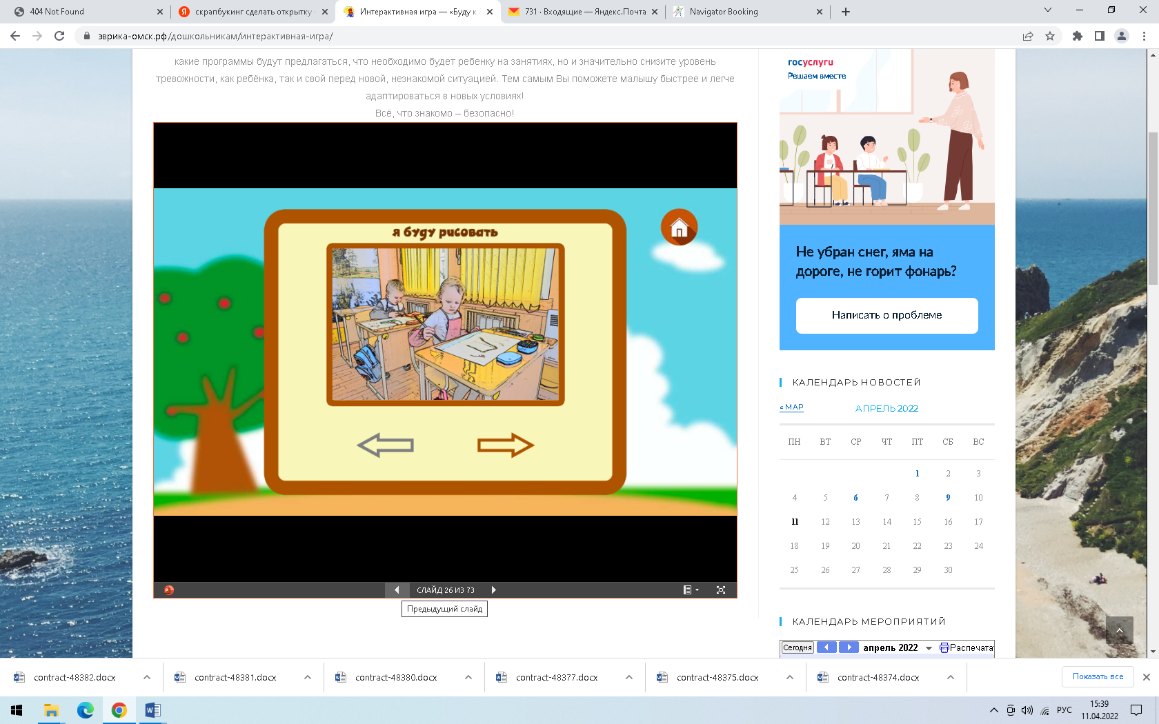  3 «Подсказки родителям»В этом разделе родители могут познакомиться с правилами Центра: 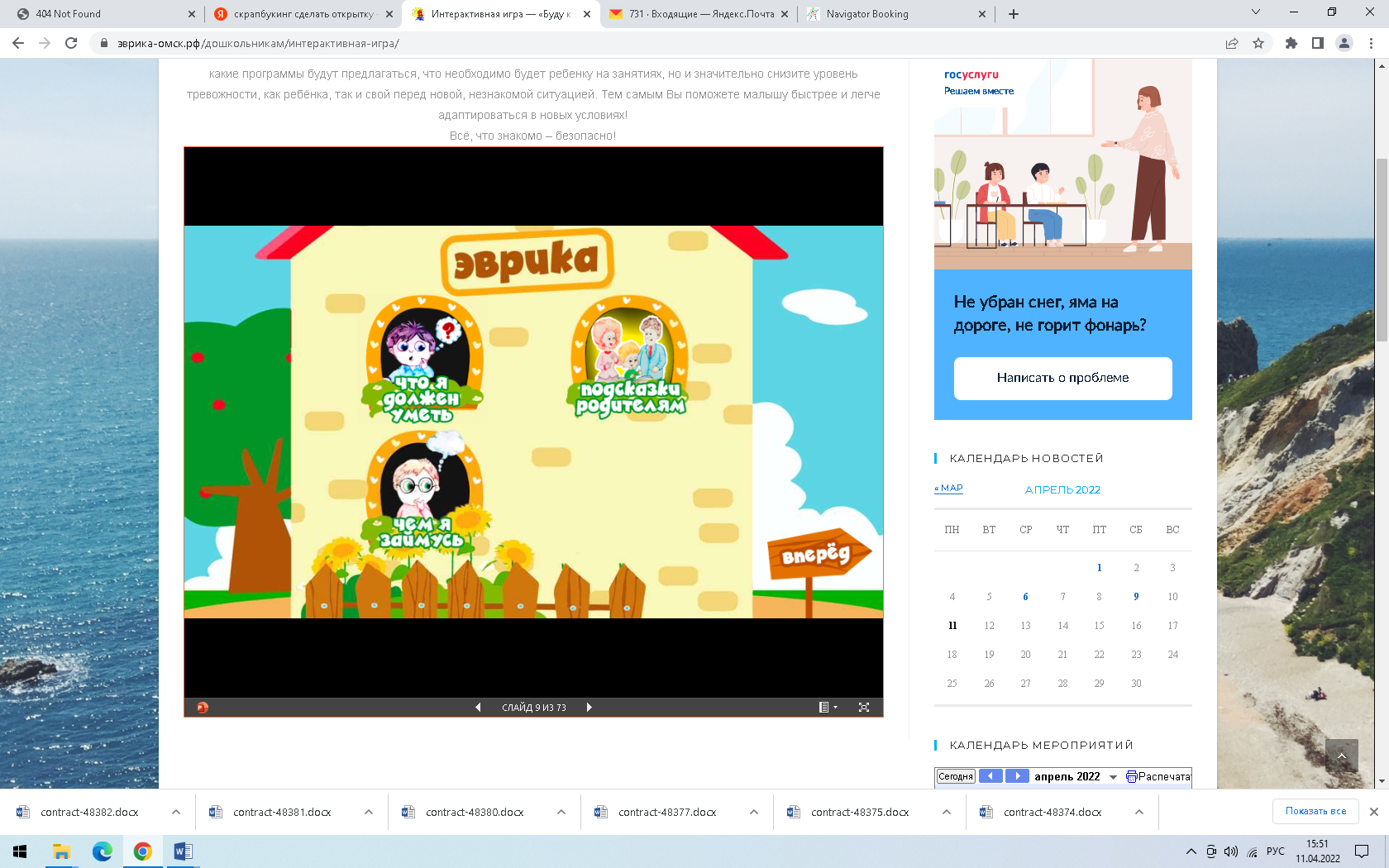 - во сколько приводить детей перед началом занятий и во сколько забирать после занятий;- о посещении открытых занятий;- о правилах поведения на мероприятии;- о том, как правильно задавать ребенку вопрос, чтобы получить удовлетворительный ответ;4 «Что мне понадобится на занятиях?» 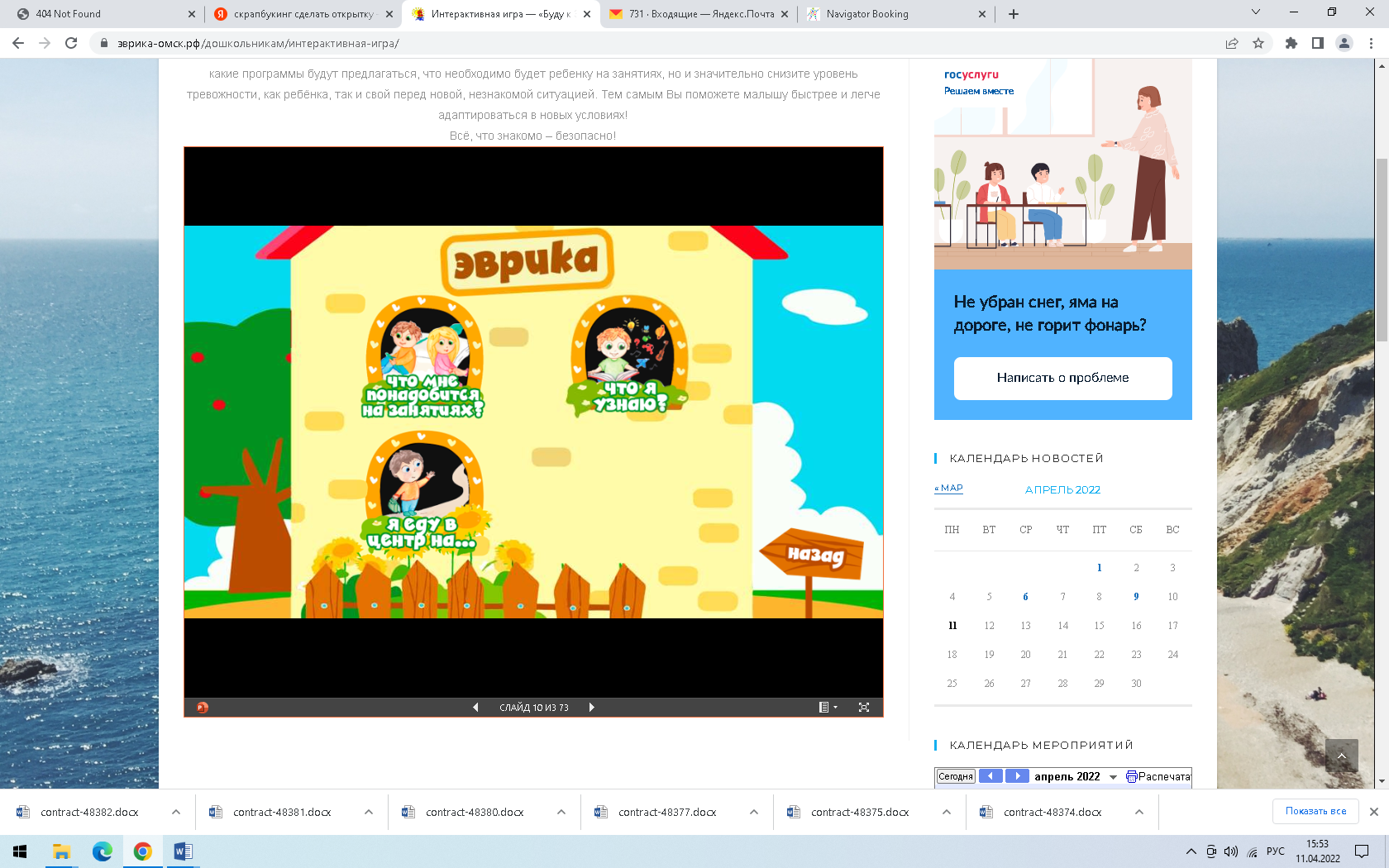 Отгадывание загадок является подготовительным этапом для развития творческого мышления. Отгадав предложенные в этом разделе загадки, вы с ребенком узнаете, что необходимо будет приготовить для занятий.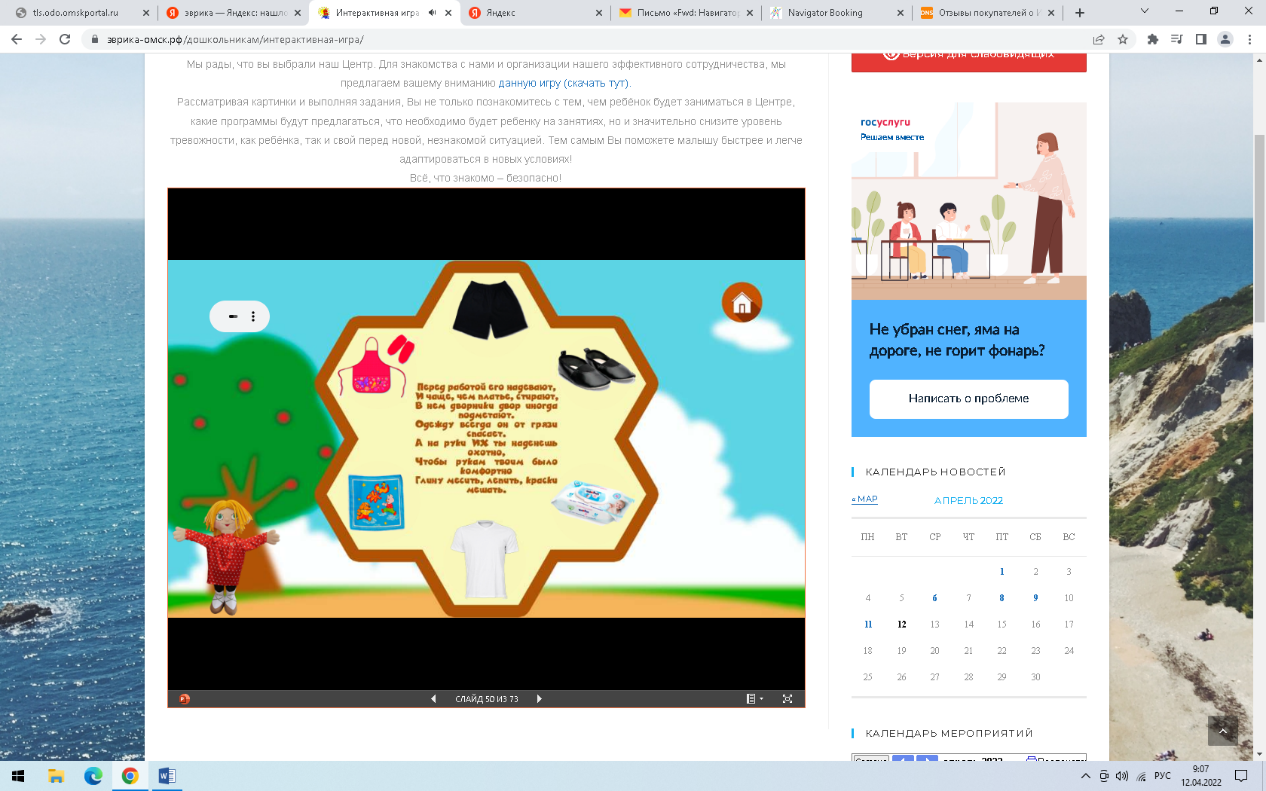 5 «Я еду в Центр на…»Здесь представлены различные виды транспорта о которых можно поговорить с ребенком, и выбрать тот вид, на котором вы планируете добираться до Центра. 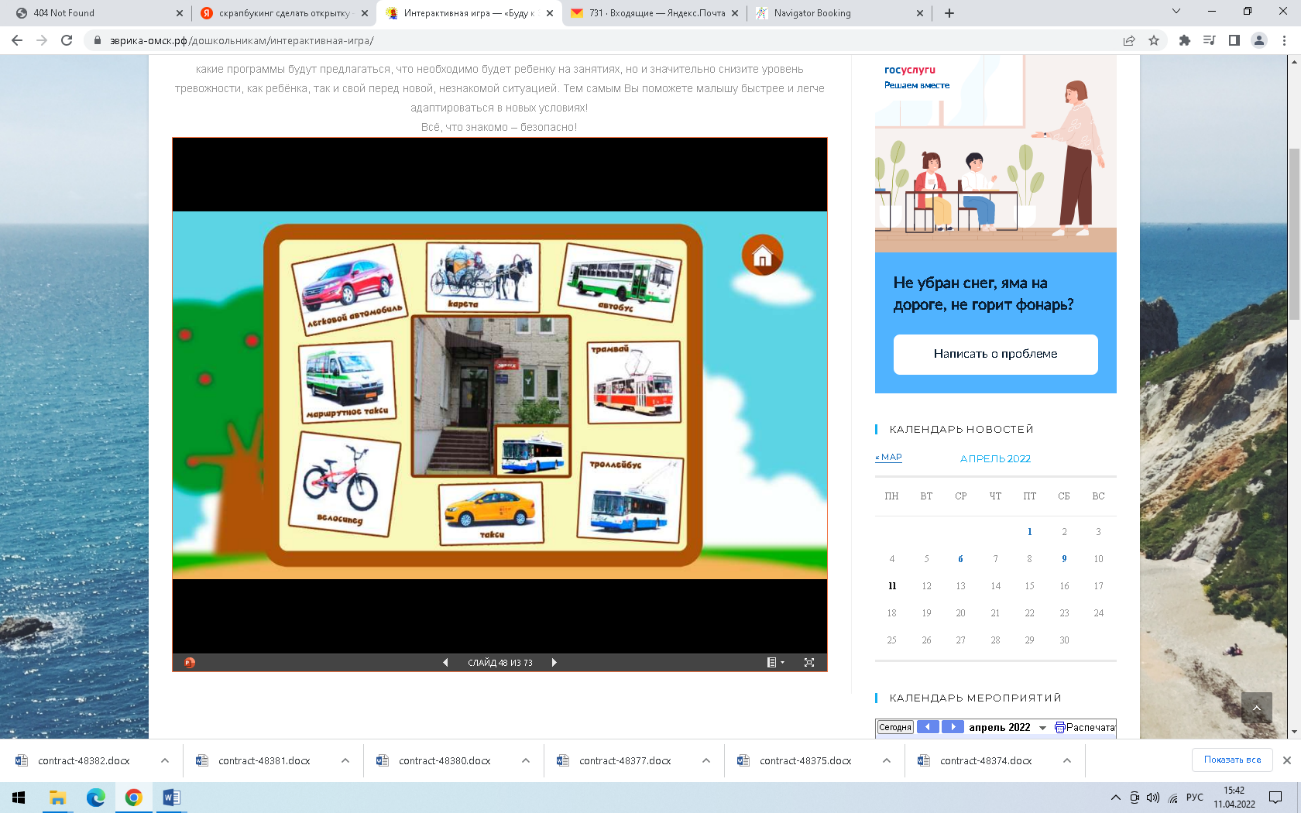 6 «Что я знаю?»Выполняя это задание, вы узнаете содержание предметов и занятий, поможете развитию у ребенка понимания смысла прочитанного текста. Читая содержание программы выбираете подходящую картинку и собираете 3 звезды.                  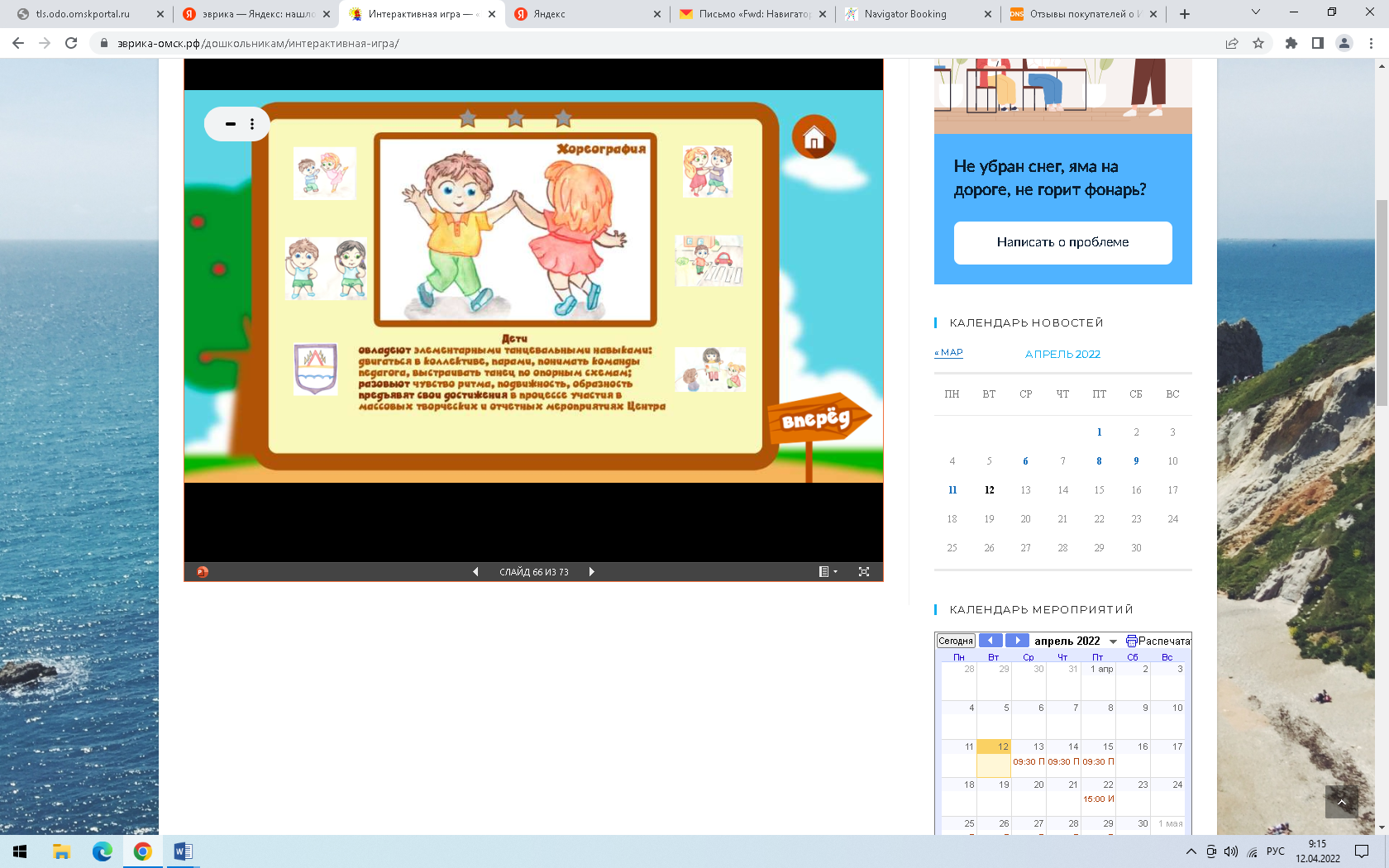 Авторы проекта:                                                                                 Юринова Е.И.                                                                                 Маличенко А.А.Художник:                                                             Щетинина Л.Б.Электронная версия:                                          Тютюнников А.С.Озвучивание:                                                         Логаева В.С.